Dichiarazione sostitutiva dell’atto di notorietà(art. 47, d.P.R. n. 445/2000)Il/La sottoscritto/a________________________________________________________________________(cognome) (nome)nato/a a __________________________________________________(____) il ______________________(luogo)(prov.)residente a_________________________________________________________________________(____)(luogo)(prov.)in via/piazza____________________________________________________________________ n. ______(indirizzo)consapevole delle sanzioni penali previste dall’art. 76 del d.P.R. 28 dicembre 2000, n. 445, nel caso di dichiarazioni false e mendaci, in qualità di□ operatore scolastico in servizio presso_________________________________________________					(istituto scolastico)ai sensi e per gli effetti del decreto-legge 7 giugno 2017, n. 73, convertito con modificazioni dalla legge n. ____ del __________, sotto la propria responsabilità,DICHIARA□ di aver effettuato le seguenti vaccinazioni_____________________(luogo, data)Il Dichiarante_________________________Ai sensi dell’articolo 38, d.P.R. 28 dicembre 2000, n. 445, la dichiarazione è sottoscritta dall’interessato in presenza del dipendente addetto ovvero sottoscritta e inviata all’Ufficio competente unitamente a copia fotostatica, non autenticata, di un documento di identità del sottoscrittore.Ai sensi del decreto legislativo 30 giugno 2003, n. 196, recante “Codice in materia di protezione dei dati personali”, i dati sopra riportati sono prescritti dalle disposizioni vigenti e, secondo quanto previsto dall’articolo 48 del d.P.R. 28 dicembre 2000, n. 445, saranno utilizzati esclusivamente per gli adempimenti richiesti dal decreto-legge 7 giugno 2017, n. 73.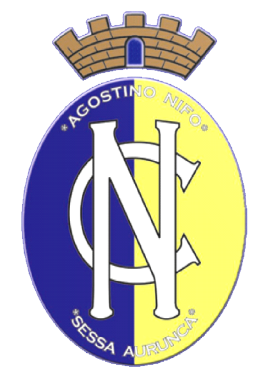 CONVITTO NAZIONALE “A. NIFO”Scuola Primaria e Secondaria di 1° GradoLICEO MUSICALE E COREUTICO – SEZ.MUSICALE	            Piazzetta A. Nifo, 1	        0823/938342 – 0823/935619  cevc020002@istruzione.it – sito web:  www.convittonazionalenifo.itC. F. 83000520615          Ambito 11 -      81037 - SESSA AURUNCA -  (CE)Unione EuropeaPON. Ambienti per l’apprendimentoFESR 2014/2020□ anti-poliomelitica□ non ricordo□ anti-difterica□ non ricordo□ anti-tetanica□ non ricordo□ anti-epatite B□ non ricordo□ anti-pertosse□ non ricordo□ anti-morbillo□ non ricordo□ anti-rosolia□ non ricordo□ anti-varicella□ non ricordo□ anti-parotite□ non ricordo□ anti-Haemophilus influenzae tipo b□ non ricordo